Western Australia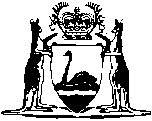 Bulk Handling Act 1935		This Act was repealed by the Bulk Handling Act 1967 s. 4 (No. 15 of 1967) as at 4 Feb 1968.		There are no Word versions of this Act, only PDFs in the Reprinted Acts database are available.